Болезнь НьюкаслаБолезнь Ньюкасла (псевдочума)- высококонтагиозная вирусная болезнь птиц из отряда куриных, характеризующаяся поражением органов дыхания, пищеварения, центральной нервной системы и высокой смертностью. Возбудитель болезни- РНК- содержащий вирус, солнечный свет инактивирует его за 2 суток, в птичниках в зимнее время сохраняется  140 дней, летом- 7 дней. В естественных условиях ньюкаслскую болезнь чаще регистрируют у кур, индеек, цесарок, фазанов, павлинов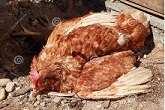 Факторами передачи вируса- являются яйца, перо, и пух, полученные от больных птиц, тушки вынуждено убитой птицы, инвентарь, подстилка корма. Заражение происходит через корм, воду, воздух, при совместном содержании здоровой и больной птицы.
Источник возбудитель инфекции- больные и переболевшие птицы.Клинические признаки- при естественном заражении птицы инкубационной период болезни 2-15 дней. Отмечает повышение температуры тела, слабость, птица отказывается от корма, теряет ориентацию, у 40-70 % заболевших наблюдают расширение зоба, стечение из ротовой полости дурно пахнущей жидкости, выделяется жидкий помет с примесью слизи, крови и желчи. Птица дышит с открытым клювом, слышны хрипы, карканье, птиц чихает: появляются признаки поражения нервной системы – скручивание шеи, отвисание крыльев, хвоста, поражения ног.Лечение не разработано. Больных лечить нецелесообразно ввиду опасности разноса возбудителя инфекции. Основным методом профилактики является вакцинопрофилактика. Консультацию можно получить у ветеринарного врача ветеринарного участка.У вакцинированной птицы иммунитет сохраняется 6 месяцев.Меры профилактики. содержать, имеющуюся в личных хозяйствах птицу на своих подворьях в закрытом режиме;-инвентарь по уходу за птицей и корма хранить в закрытых помещениях;
- не допускать контакта домашней птицы с синантропной (воробьи, вороны, голуби) и дикой перелетной птицей;- в случаи появления заболевания птицы с описанными признаками или внезапной гибели птицы, не выбрасывать отходы их жизнедеятельности и переработки на свалки:- не покупать суточный молодняк птицы, яйцо и мясо птицы в неустановленных местах;- не допускать перемещение птицы и птицепродукции без ведома государственной ветеринарной службы.ПОМНИИТЕ!!!!Выполнение Вами этих требований и рекомендаций  позволит избежать заноса болезни Ньюкасла на территории Ваших подворий, сохранить птицу от заболевания и обеспечить эпизоотическое благополучие на территории района.  При необходимости  обращаться в государственную ветеринарную службу города Гомеля по телефону: 50-53-18  или ветеринарную станцию Вашего района. Контактная информация в разделе Контакты".АФРИКАНСКАЯ ЧУМА СВИНЕЙАфриканская чума свиней  (АЧС) – особо опасная высококонтагиозная вирусная болезнь домашних и диких свиней, характеризующаяся быстрым распространением, высокой степенью смертности. 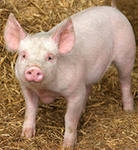 Погибает до 100 %заболевших свиней.Африканская чума свиней не представляет опасности для здоровья людейЛекарственные средства для профилактики и лечения АЧС отсутствуют.Источником болезни являются больные свиньи, выделяющие вирус с мочой, калом, истечениями из носа и другими выделениями.Передача заболевания здоровым животным может осуществляться через зараженные вирусом корма, подстилку, навоз, трупы и продукты убоя животных (мясо, мясопродукты, кровь).Клинические признаки заболевания.  От заражения до появления клинических признаков проходит 2-7 дней. У животных повышается температура тела до 42оС, появляются отдышка, кашель, пропадает аппетит, усиливается жажда, отмечаются приступы рвоты и паралича задних конечностей, на коже внутренней поверхности бедер, на животе, шее, у основания ушей, на пятачке и хвосте становятся заметны красно-фиолетовые пятна.Смерть наступает на 1-5 день, реже позднее.Во избежание возникновения и распространения африканской чумы свиней необходимо соблюдать следующие меры:проводить ежедневный осмотр свиней с целью своевременного выявления возможного заболевания животных;- не скармливать свиньям пищевые отходы и отходы, полученные после забоя свиней, производить утилизацию отходов в установленных местах;- не приобретать корма и кормовые добавки  неизвестного происхождения в неустановленных торговых местах (обязательны наличие документов, подтверждающих происхождение и безопасность кормов, наличие разрешения на торговлю и т.д.);- не приобретать живых свиней, мясо и мясопродукты в неустановленных торговых точках, без ветеринарных сопроводительных документов;- допускать ветеринарных врачей на территорию частных подворий для осмотра свиней и проведения мероприятий;- немедленно сообщать обо всех случаях заболевания свиней специалистам ветеринарной службы или сельским исполнительным комитетам;- не допускать посещения личных подворий посторонними лицами;- постоянно вести борьбу с грызунами;- не завозить свиней  без согласования с Государственной ветеринарной службой района из других регионов.ПОМНИТЕ:Выполнение Вами этих  рекомендаций направлено на предупреждение заноса АЧС на территорию Ваших подворий и предотвращения экономических убытков.Бешенство животных Пострадавшие от укусов животными должны знать, что возбудитель бешенства может находиться в слюне больного животного за 10 дней до появления первых признаков заболевания. Поэтому не стоит рассчитывать на то, что укусившее вас животное «выглядело нормально». Из домашних животных источником заражения людей чаще всего становятся собаки и кошки, из диких - лисицы, волки, барсуки и различные грызуны.Следует обратить внимание, что от укусов чаще страдают дети, которым необходимо избегать ненужных контактов с животными. Особые меры предосторожности следует принимать при контакте с дикими животными, в том числе грызунами, во время отдыха на природе. Неправильное поведение зачастую приводит к различным осложнениям, тяжелым укусам, увечьям, угрожающим здоровью и жизни людей.Кошки и собаки, имеющие владельцев,  должны быть зарегистрированы по месту жительства и ежегодно прививаться против бешенства.При появлении симптомов бешенства (обильное слюнотечение, затруднение глотания, судороги), владелец обязан немедленно обратиться в ближайшую государственную ветеринарную станцию для осмотра животного.Если ваше животное укусило человека, не убегайте, а сообщите пострадавшему свой адрес и доставьте собаку или кошку для осмотра и наблюдения ветеринарным врачом государственной ветеринарной станции. Наблюдение за животным длится 10 дней. Владелец животного несет полную административную, а при нанесении тяжелых увечий и смерти пострадавшего - уголовную ответственность за нарушение ветеринарно-санитарных правил борьбы с бешенством.В целях профилактики бешенства все пострадавшие от укусов животным должны немедленно обратиться за медицинской помощью в медицинское учреждение по месту нахождения.Уважаемые жители будьте бдительны, проведите вакцинацию домашних животных, избегайте контакта с дикими животными. Находясь в лесу будьте осторожны, дикие животные, инфицированные бешенством (лисицы, барсуки, волки) могут быть агрессивными или же наоборот ласковыми, особенно лисы.Вакцинировать собак и кошек на платной основе можно в любой ветеринарной клинике города. Так же можно провести бесплатную вакцинацию животных в подразделениях Учреждения «Гомельская городская ветеринарная станция»: Ветеринарная станция Центрального района: г. Гомель, Интернациональный проезд, 27. т. 50-53-18Ветеринарная станция Новобелицкого района: г. Гомель, ул. Ильича 74   тел: 22-95-72Ветеринарная станция Железнодорожного района г. Гомель, П.Бровки 45  тел: 56-30-61Ветеринарная станция Советского района  г.Гомель, Междугородняя 14 а. тел: 43-38-41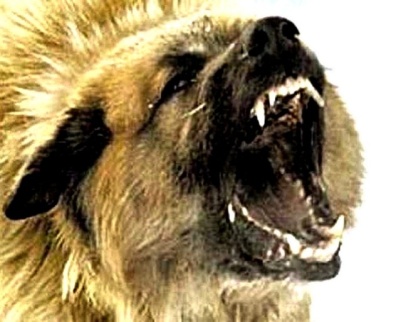 БЕШЕНСТВО - острое вирусное инфекционное заболевание, общее для человека и животных, всегда заканчивается смертью. Бешенством болеют все млекопитающие.Заражение происходит через укусы, оцарапывание, ослюнение больным животным.